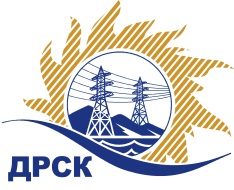 Акционерное Общество«Дальневосточная распределительная сетевая  компания»Протокол № 775/УКС-ВПЗаседания закупочной комиссии по выбору победителя по открытому электронному запросу цен на право заключения договора на выполнение работ «Мероприятия по строительству и реконструкции для технологического присоединения потребителей (в том числе ПИР) на территории СП СЭС для нужд филиала "ХЭС" (сдт "Росбакалея", с/т "Хабаровское", с. Виноградовка, сдт "Малиновка-2,", с Матвеевка, с. Гаровка, пгт. Березовка)»СПОСОБ И ПРЕДМЕТ ЗАКУПКИ: Открытый электронный запрос цен «Мероприятия по строительству и реконструкции для технологического присоединения потребителей (в том числе ПИР) на территории СП СЭС для нужд филиала "ХЭС" (сдт "Росбакалея", с/т "Хабаровское", с. Виноградовка, сдт "Малиновка-2,", с Матвеевка, с. Гаровка, пгт. Березовка)»,   закупка 832 р. 2.1.1  ГКПЗ 2016ПРИСУТСТВОВАЛИ: члены постоянно действующей Закупочной комиссии АО «ДРСК»  2-го уровня.ВОПРОСЫ, ВЫНОСИМЫЕ НА РАССМОТРЕНИЕ ЗАКУПОЧНОЙ КОМИССИИ: О  рассмотрении результатов оценки заявок Участников.О признании заявок соответствующими условиям Документации о закупкеОб итоговой ранжировке заявокО выборе победителя открытого электронного запроса цен.РЕШИЛИ:По вопросу № 1Признать объем полученной информации достаточным для принятия решения.Принять цены, полученные на процедуре вскрытия конвертов с заявками участников.По вопросу № 2Признать заявки ООО "Амур-ЭП" (680032, Хабаровский край, г. Хабаровск, пр-кт 60 лет Октября, 128 А),  ООО "ЭТК Энерготранс" (680054, г. Хабаровск, ул. Трехгорная 8), АО «ВСЭСС» (Россия, г. Хабаровск, ул. Тихоокеанская, 165, 680042), ООО "Актис Капитал" (680007, Хабаровский край, г. Хабаровск, ул. Волочаевская, д. 8, литер Щ, оф. 11) соответствующими условиям Документации о закупке и принять их к дальнейшему рассмотрению.По вопросу № 3Утвердить итоговую ранжировку заявок:По вопросу № 4Признать победителем открытого электронного запроса цен  «Мероприятия по строительству и реконструкции для технологического присоединения потребителей (в том числе ПИР) на территории СП СЭС для нужд филиала "ХЭС" (сдт "Росбакалея", с/т "Хабаровское", с. Виноградовка, сдт "Малиновка-2,", с Матвеевка, с. Гаровка, пгт. Березовка)» участника, занявшего первое место в итоговой ранжировке по степени предпочтительности для Заказчика ООО "Амур-ЭП" (680032, Хабаровский край, г. Хабаровск, пр-кт 60 лет Октября, 128 А)  на условиях: стоимость заявки - 4 100 000,00 руб. без учета НДС (4 838 000,00 руб. с учетом НДС). Срок выполнения работ: с момента заключения договора до 28.02.2017 г. Условия оплаты: Текущие платежи выплачиваются (ежемесячно или за этап) в течение 60 (шестидесяти) календарных дней с момента подписания актов выполненных работ обеими сторонами. Окончательная оплата производится в течение 60 (шестидесяти) календарных дней со дня подписания акта ввода в эксплуатацию. Гарантийные обязательства: Гарантии на своевременное и качественное выполнение работ, а так же на устранение дефектов, возникших по вине Подрядчика, составляет 60 месяцев. Гарантия на материалы и оборудование, поставляемые подрядчиком составляет 60 месяцев. Исп. Коротаева Т.В.(4162)397-205Благовещенск ЕИС № 31604254348«21» ноября  2016 г.№Наименование участника и его адресСтоимость заявки на участие в запросе цен1ООО "Амур-ЭП" (680032, Хабаровский край, г. Хабаровск, пр-кт 60 лет Октября, 128 А)4 100 000,00 руб. без учета НДС (4 838 000,00 руб. с учетом НДС) 2ООО "ЭТК Энерготранс" (680054, г. Хабаровск, ул. Трехгорная 8)4 145 000,00 руб. без учета НДС (4 891 100,00 руб. с учетом НДС) 3АО «ВСЭСС» (Россия, г. Хабаровск, ул. Тихоокеанская, 165, 680042)4 535 000,00 руб. без учета НДС (5 351 300,00 руб. с учетом НДС) 4ООО "Актис Капитал" (680007, Хабаровский край, г. Хабаровск, ул. Волочаевская, д. 8, литер Щ, оф. 11)4 550 000,00 руб. без учета НДС (5 369 000,00 руб. с учетом НДС) Место в итоговой ранжировкеНаименование участника и его адресЦена заявки на участие в закупке, руб. без учета НДС1 местоООО "Амур-ЭП" (680032, Хабаровский край, г. Хабаровск, пр-кт 60 лет Октября, 128 А)4 100 000,002 местоООО "ЭТК Энерготранс" (680054, г. Хабаровск, ул. Трехгорная 8)4 145 000,003 местоАО «ВСЭСС» (Россия, г. Хабаровск, ул. Тихоокеанская, 165, 680042)4 535 000,004 местоООО "Актис Капитал" (680007, Хабаровский край, г. Хабаровск, ул. Волочаевская, д. 8, литер Щ, оф. 11)4 550 000,00Ответственный секретарь Закупочной комиссии 2 уровня АО «ДРСК»______________________М.Г. Елисеева